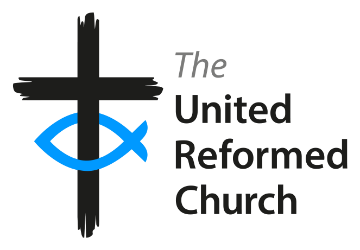 Application Form 2019Drawdown of Funds held by URC Thames North Trust under Schedule 2Information supplied on this form may be shared with committees of the Thames North Synod as appropriate.___________________________________________________________________For Office Use onlySECTION ONEGENERAL DETAILS Date of ApplicationChurch NameChurch AddressContact name Contact addressContact telephoneContact emailSECTION TWOACCOUNTSACCOUNTSPlease attach a copy of your most recent Church accountsPlease attach a copy of your most recent Church accountsIncome £This yearLast yearExpenditure £This yearLast yearNet funds at year end £This year                                     Last yearLocally held fundsThis yearLast yearSECTION THREEREASON FOR DRAWDOWNREASON FOR DRAWDOWNa) Building ProjectIf yes, please go to Section Fourb) General Church FundsIf yes, please go to Section FiveSECTION FOURBUILDING PROJECTBUILDING PROJECTHas an application been made for funding from Synod Resources CommitteeIs the release of funds to be made direct to contractorsSECTION FIVEGENERAL CHURCH EXPENDITUREReason for drawdown of fundsChurch Bank Account details Sort Code: Account Number:Account Name:Date payment requiredSECTION SIXCHURCH MEETING RESOLUTIONThe members of ________________________________________________at a duly constituted Church Meeting held on _______________________apply for the release of funds held by URC Thames North Trust£__________________________Please attach a copy of the minutes.The members of ________________________________________________at a duly constituted Church Meeting held on _______________________apply for the release of funds held by URC Thames North Trust£__________________________Please attach a copy of the minutes.SECTION SEVENURC THAMES NORTH TRUSTApproved                        Yes          No                           Date: